ZPRAVODAJOKRESNÍ PŘEBOR – SKUPINA - B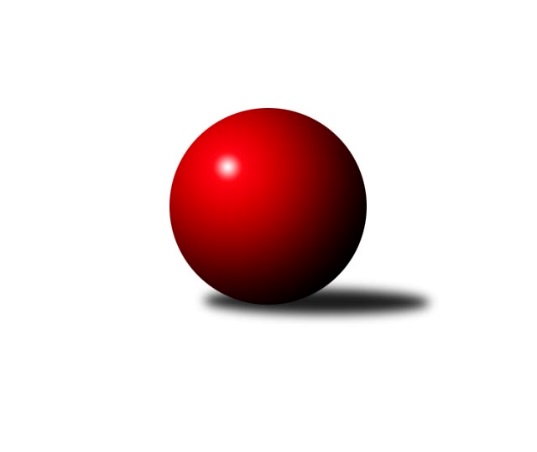 Č.19Ročník 2018/2019	22.2.2019Nejlepšího výkonu v tomto kole: 1692 dosáhlo družstvo: TJ Kovostroj Děčín CVýsledky 19. kolaSouhrnný přehled výsledků:TJ Union Děčín	- Sokol Ústí nad Labem C	1:5	1414:1517	3.0:5.0	21.2.TJ Kovostroj Děčín C	- Sokol Roudnice nad Labem	5:1	1692:1588	6.0:2.0	21.2.KK Hvězda Trnovany C	- TJ Teplice Letná D	6:0	1598:1356	7.0:1.0	22.2.TJ Lokomotiva Ústí n. L. C	- SKK Bohušovice C	4:2	1641:1620	4.0:4.0	22.2.Sokol Ústí nad Labem B	- TJ Teplice Letná C	5:1	1531:1419	5.0:3.0	22.2.ASK Lovosice B	- TJ Sokol Duchcov B	5:1	1654:1645	4.0:4.0	22.2.TJ Teplice Letná D	- TJ Sokol Duchcov B	1:5	1332:1614	2.0:6.0	19.2.Tabulka družstev:	1.	TJ Sokol Duchcov B	17	13	0	4	75.0 : 27.0 	89.0 : 47.0 	 1617	26	2.	KO Česká Kamenice B	17	12	0	5	71.0 : 31.0 	92.0 : 44.0 	 1544	24	3.	KK Hvězda Trnovany C	18	12	0	6	65.0 : 43.0 	80.0 : 64.0 	 1516	24	4.	ASK Lovosice B	17	11	0	6	61.0 : 41.0 	74.0 : 62.0 	 1558	22	5.	Sokol Roudnice nad Labem	18	11	0	7	64.0 : 44.0 	85.5 : 58.5 	 1577	22	6.	Sokol Ústí nad Labem B	17	10	0	7	55.0 : 47.0 	68.5 : 67.5 	 1503	20	7.	Sokol Ústí nad Labem C	18	10	0	8	61.0 : 47.0 	76.5 : 67.5 	 1556	20	8.	TJ Union Děčín	17	9	1	7	55.0 : 47.0 	72.0 : 64.0 	 1495	19	9.	TJ Teplice Letná C	18	8	0	10	48.0 : 60.0 	68.5 : 75.5 	 1547	16	10.	TJ Lokomotiva Ústí n. L. C	18	7	1	10	46.0 : 62.0 	65.0 : 79.0 	 1501	15	11.	TJ Kovostroj Děčín C	17	7	0	10	42.0 : 60.0 	57.0 : 79.0 	 1490	14	12.	SKK Bohušovice C	18	2	0	16	27.0 : 81.0 	50.5 : 93.5 	 1407	4	13.	TJ Teplice Letná D	18	1	0	17	14.0 : 94.0 	33.5 : 110.5 	 1369	2Podrobné výsledky kola:	 TJ Union Děčín	1414	1:5	1517	Sokol Ústí nad Labem C	Petr Kumstát	 	 176 	 191 		367 	 2:0 	 347 	 	172 	 175		Karel Zatočil	Martin Dítě	 	 174 	 191 		365 	 0:2 	 397 	 	192 	 205		Viktor Kováč	Jan Baco	 	 143 	 155 		298 	 0:2 	 369 	 	191 	 178		Simona Puschová	Václav Pavelka	 	 185 	 199 		384 	 1:1 	 404 	 	206 	 198		Jaroslav Kunešrozhodčí: Petr KumstátNejlepší výkon utkání: 404 - Jaroslav Kuneš	 TJ Kovostroj Děčín C	1692	5:1	1588	Sokol Roudnice nad Labem	Jiří Houdek *1	 	 206 	 231 		437 	 1:1 	 412 	 	213 	 199		Petr Došek	Miroslav Šimic	 	 230 	 176 		406 	 1:1 	 442 	 	228 	 214		Michal Bruthans	Roman Slavík	 	 208 	 235 		443 	 2:0 	 381 	 	201 	 180		Alois Haluska	Miroslav Jiroušek	 	 203 	 203 		406 	 2:0 	 353 	 	173 	 180		Jiří Woš *2rozhodčí: Marie Čihákovástřídání: *1 od 51. hodu Pavel Nevole, *2 od 51. hodu Josef KecherNejlepší výkon utkání: 443 - Roman Slavík	 KK Hvězda Trnovany C	1598	6:0	1356	TJ Teplice Letná D	Barbora Salajková Němečková	 	 181 	 188 		369 	 2:0 	 304 	 	167 	 137		Radek Šupol	Milan Nový	 	 205 	 219 		424 	 2:0 	 328 	 	170 	 158		Petr Saksun	Lenka Bůžková	 	 208 	 199 		407 	 2:0 	 339 	 	173 	 166		Markéta Matějáková	Ondřej Koblih	 	 193 	 205 		398 	 1:1 	 385 	 	194 	 191		Martin Pokornýrozhodčí: B. Salajková NěmečkováNejlepší výkon utkání: 424 - Milan Nový	 TJ Lokomotiva Ústí n. L. C	1641	4:2	1620	SKK Bohušovice C	Jitka Sottnerová	 	 235 	 240 		475 	 2:0 	 402 	 	216 	 186		Petr Prouza ml.	Alexandr Moróc	 	 183 	 166 		349 	 0:2 	 425 	 	206 	 219		Vladimír Chrpa	Marcela Bořutová	 	 196 	 192 		388 	 1:1 	 391 	 	192 	 199		Ivan Čeloud	Zdenek Ramajzl	 	 230 	 199 		429 	 1:1 	 402 	 	187 	 215		Jan Klímarozhodčí: Karel SottnerNejlepší výkon utkání: 475 - Jitka Sottnerová	 Sokol Ústí nad Labem B	1531	5:1	1419	TJ Teplice Letná C	Josef Růžička	 	 182 	 192 		374 	 2:0 	 321 	 	141 	 180		Sabina Dudešková	Vladimír Mihalík	 	 232 	 163 		395 	 1:1 	 355 	 	174 	 181		Michal Horňák	Jiří Kyral	 	 208 	 177 		385 	 1:1 	 352 	 	171 	 181		Eva Staňková	Pavel Mihalík	 	 193 	 184 		377 	 1:1 	 391 	 	191 	 200		Jan Brhlík st.rozhodčí: Šroff EugenNejlepší výkon utkání: 395 - Vladimír Mihalík	 ASK Lovosice B	1654	5:1	1645	TJ Sokol Duchcov B	Zdeněk Šimáček	 	 223 	 195 		418 	 1:1 	 416 	 	187 	 229		Josef Otta ml.	Petr Zalabák st.	 	 209 	 211 		420 	 1:1 	 416 	 	220 	 196		Miroslava Žáková	Pavel Klíž	 	 212 	 219 		431 	 1:1 	 423 	 	202 	 221		Josef Otta st.	Petr Kalina	 	 209 	 176 		385 	 1:1 	 390 	 	206 	 184		Roman Exnerrozhodčí: Petr Zalabák st.Nejlepší výkon utkání: 431 - Pavel Klíž	 TJ Teplice Letná D	1332	1:5	1614	TJ Sokol Duchcov B	Jiří Říha	 	 228 	 193 		421 	 2:0 	 409 	 	226 	 183		Roman Exner	Radek Šupol	 	 154 	 144 		298 	 0:2 	 372 	 	174 	 198		Miroslava Žáková	Petr Saksun	 	 147 	 171 		318 	 0:2 	 458 	 	223 	 235		Josef Otta ml.	Martin Kubištík st.	 	 153 	 142 		295 	 0:2 	 375 	 	173 	 202		Josef Otta st.rozhodčí: Skála EduardNejlepší výkon utkání: 458 - Josef Otta ml.Pořadí jednotlivců:	jméno hráče	družstvo	celkem	plné	dorážka	chyby	poměr kuž.	Maximum	1.	Věra Šimečková 	KO Česká Kamenice B	424.33	290.5	133.8	4.5	7/9	(484)	2.	Michal Bruthans 	Sokol Roudnice nad Labem	423.05	289.1	134.0	5.8	9/9	(486)	3.	Josef Otta  ml.	TJ Sokol Duchcov B	421.22	292.3	128.9	8.0	9/9	(482)	4.	Jiří Müller 	TJ Sokol Duchcov B	420.36	294.7	125.6	6.7	7/9	(462)	5.	Martin Soukup 	TJ Teplice Letná C	413.41	288.2	125.2	5.1	7/9	(442)	6.	Jana Zvěřinová 	TJ Teplice Letná C	406.58	280.1	126.5	6.8	6/9	(439)	7.	Petr Zalabák  st.	ASK Lovosice B	406.44	279.1	127.3	7.3	7/7	(441)	8.	Pavel Nováček 	Sokol Ústí nad Labem C	404.42	286.4	118.0	7.8	8/9	(444)	9.	Jaroslav Kuneš 	Sokol Ústí nad Labem C	400.08	283.0	117.1	10.0	7/9	(431)	10.	Jan Brhlík  st.	TJ Teplice Letná C	399.93	281.2	118.8	8.7	6/9	(461)	11.	Miroslava Žáková 	TJ Sokol Duchcov B	398.18	280.8	117.4	7.3	9/9	(481)	12.	Olga Urbanová 	KO Česká Kamenice B	397.52	284.1	113.4	9.6	6/9	(426)	13.	Josef Kecher 	Sokol Roudnice nad Labem	396.79	283.5	113.3	9.4	7/9	(439)	14.	Viktor Kováč 	Sokol Ústí nad Labem C	396.11	281.5	114.6	7.5	9/9	(453)	15.	Jiří Woš 	Sokol Roudnice nad Labem	392.24	277.1	115.2	11.7	8/9	(442)	16.	Milan Wundrawitz 	Sokol Ústí nad Labem B	390.29	273.7	116.6	10.2	8/8	(442)	17.	Jitka Šálková 	KK Hvězda Trnovany C	390.10	279.9	110.2	10.8	9/9	(460)	18.	Zdeněk Rauner 	TJ Lokomotiva Ústí n. L. C	389.61	273.2	116.4	10.6	7/8	(439)	19.	Milan Nový 	KK Hvězda Trnovany C	389.57	276.7	112.9	9.8	7/9	(430)	20.	Petr Kalina 	ASK Lovosice B	389.04	270.4	118.6	7.6	5/7	(411)	21.	Milan Pecha  st.	TJ Union Děčín	388.94	270.7	118.2	10.5	5/7	(409)	22.	Václav Dlouhý 	TJ Union Děčín	388.10	276.9	111.2	8.0	5/7	(424)	23.	Petr Kumstát 	TJ Union Děčín	386.20	276.8	109.4	7.6	5/7	(416)	24.	Lenka Bůžková 	KK Hvězda Trnovany C	384.13	273.5	110.6	8.3	6/9	(423)	25.	Zdenek Ramajzl 	TJ Lokomotiva Ústí n. L. C	383.33	283.2	100.1	13.3	8/8	(435)	26.	Pavel Klíž 	ASK Lovosice B	383.11	272.8	110.3	12.0	7/7	(431)	27.	Čestmír Dvořák 	TJ Kovostroj Děčín C	381.93	272.0	110.0	10.7	7/8	(437)	28.	Eva Staňková 	TJ Teplice Letná C	381.86	276.0	105.9	13.6	7/9	(440)	29.	Jiří Kyral 	Sokol Ústí nad Labem B	380.13	268.5	111.6	9.3	6/8	(404)	30.	Miroslav Jiroušek 	TJ Kovostroj Děčín C	379.86	266.0	113.9	8.3	7/8	(420)	31.	Josef Otta  st.	TJ Sokol Duchcov B	378.54	264.9	113.6	10.7	8/9	(443)	32.	Vladimír Mihalík 	Sokol Ústí nad Labem B	378.52	273.2	105.3	13.3	7/8	(405)	33.	Simona Puschová 	Sokol Ústí nad Labem C	372.21	272.8	99.4	13.7	7/9	(384)	34.	Václav Pavelka 	TJ Union Děčín	366.83	271.1	95.7	15.1	5/7	(384)	35.	Mirka Bednářová 	TJ Kovostroj Děčín C	366.17	266.9	99.3	12.4	7/8	(396)	36.	Alexandr Moróc 	TJ Lokomotiva Ústí n. L. C	361.97	262.9	99.1	13.3	7/8	(434)	37.	Alois Haluska 	Sokol Roudnice nad Labem	361.25	255.4	105.8	11.2	8/9	(421)	38.	Josef Růžička 	Sokol Ústí nad Labem B	359.67	261.8	97.9	14.2	6/8	(398)	39.	Petr Gryc 	SKK Bohušovice C	359.14	259.0	100.1	11.9	6/9	(388)	40.	Jan Chvátal 	KO Česká Kamenice B	355.62	258.4	97.2	14.6	7/9	(415)	41.	Květuše Strachoňová 	TJ Lokomotiva Ústí n. L. C	352.61	262.2	90.4	16.2	6/8	(415)	42.	Martin Pokorný 	TJ Teplice Letná D	348.36	251.6	96.8	14.3	9/11	(385)	43.	Jan Baco 	TJ Union Děčín	345.77	255.3	90.5	16.7	6/7	(370)	44.	Jindřich Hruška 	TJ Teplice Letná C	333.23	246.0	87.3	18.0	6/9	(387)	45.	Petr Saksun 	TJ Teplice Letná D	329.21	242.2	87.0	17.3	8/11	(361)	46.	Magdalena Šabatová 	SKK Bohušovice C	281.50	214.1	67.4	24.9	8/9	(320)		Markéta Hofmanová 	TJ Sokol Duchcov B	474.50	307.5	167.0	4.0	2/9	(475)		Zdeněk Šimáček 	ASK Lovosice B	442.89	301.5	141.4	6.9	4/7	(507)		Roman Slavík 	TJ Kovostroj Děčín C	439.67	287.3	152.3	2.7	3/8	(448)		Pavel Nevole 	TJ Kovostroj Děčín C	411.00	265.0	146.0	5.0	1/8	(411)		Vladimír Chrpa 	SKK Bohušovice C	405.75	283.8	122.0	9.3	4/9	(425)		Petr Došek 	Sokol Roudnice nad Labem	403.20	282.6	120.6	6.2	5/9	(436)		Lubomír Holý 	KO Česká Kamenice B	398.80	286.3	112.5	12.6	4/9	(409)		Jaroslav Filip 	TJ Teplice Letná C	398.10	283.9	114.3	8.3	5/9	(423)		Pavlína Kubitová 	KK Hvězda Trnovany C	394.08	279.8	114.3	9.3	4/9	(440)		Ondřej Koblih 	KK Hvězda Trnovany C	392.10	278.5	113.6	11.1	4/9	(422)		Marcela Bořutová 	TJ Lokomotiva Ústí n. L. C	391.83	283.4	108.4	9.0	3/8	(434)		Roman Exner 	TJ Sokol Duchcov B	391.25	279.0	112.3	10.8	4/9	(432)		Jan Pecha 	TJ Union Děčín	389.00	288.0	101.0	11.0	1/7	(389)		Martin Dítě 	TJ Union Děčín	387.43	272.8	114.6	8.3	4/7	(414)		Jiří Malec 	KO Česká Kamenice B	386.11	272.8	113.3	11.9	3/9	(400)		Petr Prouza  ml.	SKK Bohušovice C	383.65	276.5	107.2	10.7	4/9	(434)		Karel Beran 	KO Česká Kamenice B	383.00	282.8	100.3	13.3	4/9	(397)		Jiří Říha 	TJ Teplice Letná D	382.30	280.3	102.0	11.4	2/11	(421)		Miroslav Šimic 	TJ Kovostroj Děčín C	381.90	268.7	113.2	9.0	5/8	(406)		Ivan Čeloud 	SKK Bohušovice C	378.40	268.0	110.4	12.8	5/9	(398)		Jan Klíma 	SKK Bohušovice C	378.04	275.1	102.9	9.3	4/9	(411)		Eva Říhová 	KO Česká Kamenice B	376.96	261.7	115.3	9.7	4/9	(439)		Libor Hekerle 	KO Česká Kamenice B	375.50	271.3	104.2	12.5	3/9	(414)		Pavel Novák 	SKK Bohušovice C	373.67	275.0	98.7	11.9	3/9	(421)		Jiří Martínek 	SKK Bohušovice C	371.00	272.0	99.0	13.5	2/9	(378)		Josef Devera  ml.	SKK Bohušovice C	370.38	273.8	96.6	13.9	2/9	(417)		Pavel Mihalík 	Sokol Ústí nad Labem B	370.16	276.4	93.8	10.9	4/8	(423)		Josef Krupka  st.	Sokol Ústí nad Labem B	369.00	271.0	98.0	13.0	1/8	(369)		Karel Zatočil 	Sokol Ústí nad Labem C	368.57	266.7	101.9	11.4	4/9	(407)		Eduard Skála 	TJ Teplice Letná D	367.67	273.0	94.7	12.7	3/11	(374)		Jitka Sottnerová 	TJ Lokomotiva Ústí n. L. C	367.50	262.5	105.0	11.9	5/8	(475)		Miroslava Zemánková 	KK Hvězda Trnovany C	365.00	270.7	94.3	15.3	3/9	(406)		Zdeněk Štětka 	TJ Union Děčín	365.00	276.0	89.0	11.0	1/7	(365)		Markéta Matějáková 	TJ Teplice Letná D	361.16	264.2	96.9	16.2	7/11	(403)		Vladimír Hroněk 	TJ Teplice Letná D	360.00	274.0	86.0	15.0	1/11	(360)		Eugen Šroff 	Sokol Ústí nad Labem B	358.00	254.0	104.0	13.0	1/8	(358)		Barbora Salajková Němečková 	KK Hvězda Trnovany C	356.13	265.4	90.7	15.7	5/9	(403)		Michal Horňák 	TJ Teplice Letná D	351.40	255.3	96.1	16.1	5/11	(415)		Jana Němečková 	TJ Teplice Letná D	350.04	260.9	89.1	16.4	6/11	(393)		Eva Kuchařová 	ASK Lovosice B	348.17	252.8	95.4	14.5	3/7	(384)		Karel Sottner 	TJ Lokomotiva Ústí n. L. C	348.00	261.0	87.0	10.0	1/8	(348)		Petr Prouza  st.	SKK Bohušovice C	338.33	253.7	84.7	17.3	3/9	(381)		Martin Kubištík  ml.	TJ Teplice Letná C	335.00	259.0	76.0	18.0	1/9	(335)		Jiří Houdek 	TJ Kovostroj Děčín C	331.63	250.6	81.0	21.3	4/8	(377)		Marie Čiháková 	TJ Kovostroj Děčín C	331.00	225.0	106.0	20.0	1/8	(331)		Sylva Vahalová 	SKK Bohušovice C	330.00	251.0	79.0	20.1	4/9	(372)		Sabina Dudešková 	TJ Teplice Letná D	320.58	245.4	75.2	22.3	6/11	(386)		Jaroslav Zíval 	TJ Kovostroj Děčín C	315.00	249.5	65.5	24.5	1/8	(327)		Tomáš Abert 	TJ Sokol Duchcov B	304.00	239.0	65.0	24.0	1/9	(304)		Radek Šupol 	TJ Teplice Letná D	300.67	205.3	95.3	22.3	3/11	(310)		Aleš Glaser 	KO Česká Kamenice B	298.00	229.0	69.0	13.0	1/9	(298)		Martin Kubištík  st.	TJ Teplice Letná D	278.50	214.0	64.5	26.0	2/11	(295)Sportovně technické informace:Starty náhradníků:registrační číslo	jméno a příjmení 	datum startu 	družstvo	číslo startu4059	Michal Bruthans	21.02.2019	Sokol Roudnice nad Labem	6x
Hráči dopsaní na soupisku:registrační číslo	jméno a příjmení 	datum startu 	družstvo	Program dalšího kola:20. kolo28.2.2019	čt	17:00	TJ Teplice Letná D - ASK Lovosice B	1.3.2019	pá	16:50	Sokol Ústí nad Labem C - KO Česká Kamenice B	1.3.2019	pá	16:50	SKK Bohušovice C - KK Hvězda Trnovany C	1.3.2019	pá	17:00	Sokol Roudnice nad Labem - Sokol Ústí nad Labem B	2.3.2019	so	16:00	TJ Teplice Letná C - TJ Union Děčín	3.3.2019	ne	16:00	TJ Sokol Duchcov B - TJ Kovostroj Děčín C	Nejlepší šestka kola - absolutněNejlepší šestka kola - absolutněNejlepší šestka kola - absolutněNejlepší šestka kola - absolutněNejlepší šestka kola - dle průměru kuželenNejlepší šestka kola - dle průměru kuželenNejlepší šestka kola - dle průměru kuželenNejlepší šestka kola - dle průměru kuželenNejlepší šestka kola - dle průměru kuželenPočetJménoNázev týmuVýkonPočetJménoNázev týmuPrůměr (%)Výkon2xJitka SottnerováLok. Ústí C4753xRoman SlavíkKovostroj C116.554434xRoman SlavíkKovostroj C4438xMichal BruthansRoudnice116.294428xMichal BruthansRoudnice4422xJitka SottnerováLok. Ústí C1164752xPavel KlížLovosice B4312xPavel KlížLovosice B114.374314xZdenek RamajzlLok. Ústí C4294xJaroslav KunešSok. Ústí C113.74041xVladimír ChrpaBohušovice C4251xJosef Otta st.Duchcov B112.24423